______Информационный бюллетень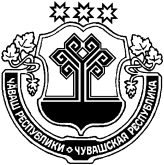 Вестник  Татарские СугутыГазета Администрации Татарско-Сугутского сельского поселения                                                                                                                                                                                          Издается с ноября   1. Решение Собрания депутатов Татарско-Сугутского сельского поселения Батыревского района Чувашской Республики от 15.09.2021 г. №1 «О внесении изменений в Решение Собрания депутатов Татарско-Сугутского сельского поселения Батыревского района «О бюджете Татарско-Сугутского сельского поселения Батыревского района на 2021 год и на плановый период 2022 и 2023 годов»Статья 1Внести в решение Собрания депутатов Татарско-Сугутского сельского поселения Батыревского района от 22 декабря 2020 года №1  "О бюджете Татарско-Сугутского сельского поселения Батыревского района на 2021 год и на плановый период 2022 и 2023 годов" (информационный бюллетень «Вестник Татарские Сугуты», 2020, №29) следующие изменения: в статье 1:в части 1:в абзаце втором слова «4 488 629 рублей» заменить словами «5 862 443 рубля», слова «2 976 503 рубля» заменить словами «3 853 454 рубля», слова «2 976 503 рубля» заменить словами 3 853 454 рубля»; в   абзаце    третьем    слова «4 488 629 рублей» заменить словами «5 862 443 рубля»;2) в статье 3:слова «приложениям 3, 31» заменить словами «приложениям 3, 31, 32»,3) в статье 4:в части 1: в пункте «а» слова «приложениям 5,51» заменить словами «приложениям 5,51,52»,в пункте «в» слова «приложениям 7,71» заменить словами «приложениям 7,71,72»,в пункте «д» слова «приложениям 9,91» заменить словами «приложениям 9,91,92»,  4) дополнить приложением 32 следующего содержания:                                                                                             «Приложение 32                                                                   к Решению Собрания депутатов Татарско-Сугутского сельского поселения  «О бюджете  Татарско-Сугутского сельского поселения на 2021 год и на плановый период 2022 и 2023 годов»ИЗМЕНЕНИЕ ПРОГНОЗИРУЕМЫХ ОБЪЕМОВпоступлений доходов в бюджет Татарско-Сугутского сельского поселения на 2021 год, предусмотренных приложениями 3, 31   к Решению Собрания депутатов Татарско-Сугутского сельского поселения  «О бюджете Татарско-Сугутского сельского поселения  на 2021 год и на плановый период 2022 и 2023 годов»5) дополнить приложением 52 следующего содержания:                                                                                             «Приложение 52                                                                   к Решению Собрания депутатов Татарско-Сугутского сельского поселения«О бюджете Татарско-Сугутского сельского поселенияна 2021 год и на плановый период 2022 и 2023 годов»6) дополнить приложением 72 следующего содержания:"Приложение 72
к Решению Собрания депутатов Татарско-Сугутского сельского поселения
"О бюджете Татарско-Сугутского сельского поселения
на 2021 год и на плановый период 2022 и 2023 годов"7) дополнить приложением 92 следующего содержания:"Приложение 92
к решению Собрания депутатов Татарско-Сугутского сельского поселения
"О бюджете Татарско-Сугутского сельского поселения на 2021 год и на плановый период 2022 и 2023 годов"ИЗМЕНЕНИЕведомственной структуры расходов бюджета Татарско-Сугутского сельского поселения на 2021 год, предусмотренной приложениями 9, 91 к решению Собрания депутатов Татарско-Сугутского сельского поселения "О бюджете  Татарско-Сугутского сельского поселения на 2021 год  и на плановый период 2022 и 2023 годов"    Статья 2    Настоящее Решение вступает в силу со дня его официального опубликования и распространяется на правоотношения, возникшие с 1 января 2021 года.Глава Татарско-Сугутского сельского поселенияБатыревского района Чувашской Республики                                                     Д.М. Козлов                               2. Постановление администрации Татарско-Сугутского сельского поселения Батыревского района Чувашской Республики от 16.09.2021 г. №58 «О мерах по реализации Решения Собрания депутатов  Татарско-Сугутского сельского поселения «О внесении изменений в решение Собрания депутатов Татарско-Сугутского сельского поселения «О бюджете Татарско-Сугутского сельского поселения на 2021 год и на плановый период 2022 и 2023 годов»Администрация Татарско-Сугутского сельского поселения   п о с т а н о в л я е т:1. Принять к исполнению  бюджет Татарско-Сугутского сельского поселения на 2021 год и на плановый период 2022 и 2023 годов с учетом изменений, внесенных Решением Собрания депутатов Татарско-Сугутского сельского поселения от 15 сентября  2021 г. №1 «О внесении изменений в Решение Собрания депутатов Татарско-Сугутского сельского поселения «О бюджете Татарско-Сугутского сельского поселения на 2021 год и на плановый период 2022 и 2023 годов» (далее – решение о бюджете).2. Утвердить прилагаемый перечень мероприятий по реализации Решения Собрания депутатов Татарско-Сугутского  сельского поселения Батыревского района «О внесении изменений в бюджет Татарско-Сугутского  сельского поселения Батыревского района на 2021 год и на плановый период 2022 и 2023 годов», утверждённый Решением Собрания депутатов Татарско-Сугутского  сельского поселения Батыревского района от 15 сентября  2021 г. №1 «О внесении изменений в Решение Собрания депутатов Татарско-Сугутского сельского поселения «О бюджете Татарско-Сугутского сельского поселения на 2021 год и на плановый период 2022 и 2023 годов».3. Администрации Татарско-Сугутского  сельского поселения обеспечить полное, экономное и результативное использование безвозмездных поступлений, имеющих целевое назначение; не допускать образования кредиторской задолженности по расходным обязательствам муниципального образования.           4. Финансовому отделу администрации Батыревского района внести изменения в сводную бюджетную роспись бюджета Татарско-Сугутского  сельского поселения Батыревского района на 2021 год и на плановый период 2022 и 2023 годов. 5. Настоящее постановление вступает в силу со дня его официального опубликования.Глава  администрации Татарско-Сугутского сельского поселения    					Козлов Д.М.                УТВЕРЖДЕНпостановлением администрацииТатарско-Сугутского  сельского поселения Батыревского района от 16.09.2021 № 58Перечень
мероприятий по реализации Решения Собрания депутатов Татарско-Сугутского  сельского поселения Батыревского района от  15.09.2021  № 1 «О внесении изменений в Решение Собрания депутатов Татарско-Сугутского  сельского поселения Батыревского района «О бюджете Татарско-Сугутского  сельского поселения Батыревского района на 2021 год и на плановый период 2022 и 2023 годов»3. Прокуратура Батыревского района информирует: житель Батыревского района лишился свободы на неуплату алиментовБатыревский районный суд вынес приговор в отношении 25-летнего жителя Батыревского района, не выплачивавшего алименты на содержание двоих несовершеннолетних детей.Судом установлено что он, будучи привлеченным к административной ответственности по ч.1 ст.5.35.1 КоАП РФ за неуплату родителем без уважительных причин средств на содержание несовершеннолетних детей, продолжил нарушать алиментные обязательства. Несмотря на то, что обвиняемый, являясь трудоспособным лицом, имел источник дохода на временных заработках и от личного подсобного хозяйства, в период с марта по июнь 2021 года выплату алиментов не производил, иной материальной помощи детям, в том числе вещами и продуктами питания, не оказывал. Размер задолженности по алиментам за указанный период составил более 26 тыс. рублей, общий размер задолженности по алиментам – 220 тыс. руб.Вину в совершенном преступлении подсудимый признал в полном объеме.Суд, согласившись с позицией государственного обвинителя, учел, что в 2020 году подсудимый также привлекался к уголовной ответственности за неуплату алиментов, но должных выводов для себя не сделал, на путь исправления не встал, вновь продолжил нарушать права своих несовершеннолетних детей на надлежащее материальное обеспечение.Действия подсудимого квалифицированы по ч.1 ст.157 УК РФ «Неуплата родителем без уважительных причин в нарушение решения суда средств на содержание несовершеннолетних детей» с назначением наказания в виде лишения свободы на срок 5 месяцев с отбыванием в колонии-поселении.Приговор вступил в законную силу.Прокурор района советник юстиции 				       А.В. Афанасьев17 сентября 2021 года  № 24Код бюджетной 
классификацииНаименование доходовСумма (увеличение, уменьшение (-)(в рублях)12310000000000000000НАЛОГОВЫЕ И НЕНАЛОГОВЫЕ ДОХОДЫ, всего496 863в том числе:11400000000000000ДОХОДЫ ОТ ПРОДАЖИ МАТЕРИАЛЬНЫХ И НЕМАТЕРИАЛЬНЫХ АКТИВОВ11700000000000000ПРОЧИЕ НЕНАЛОГОВЫЕ ДОХОДЫ496 86320000000000000000БЕЗВОЗМЕЗДНЫЕ ПОСТУПЛЕНИЯ, всего876 95120200000000000000Безвозмездные поступления от других бюджетов бюджетной системы Российской Федерации, всего876 951в том числе:20220000000000150Субсидии бюджетам бюджетной системы Российской Федерации (межбюджетные субсидии)848 10020240000000000150Иные межбюджетные трансферты 28 851ИЗМЕНЕНИЕ распределения бюджетных ассигнований по разделам, подразделам, целевым статьям (муниципальным программам Татарско-Сугутского сельского поселения и непрограммным направлениям деятельности), группам (группам и подгруппам) видов  расходов классификации расходов бюджета Татарско-Сугутского сельского поселения на 2021 год, предусмотренного приложениями 5, 51   к Решению Собрания депутатов Татарско-Сугутского сельского поселения «О бюджете Татарско-Сугутского сельского поселения на 2021 год и на  плановый период 2022 и 2023 годов»ИЗМЕНЕНИЕ распределения бюджетных ассигнований по разделам, подразделам, целевым статьям (муниципальным программам Татарско-Сугутского сельского поселения и непрограммным направлениям деятельности), группам (группам и подгруппам) видов  расходов классификации расходов бюджета Татарско-Сугутского сельского поселения на 2021 год, предусмотренного приложениями 5, 51   к Решению Собрания депутатов Татарско-Сугутского сельского поселения «О бюджете Татарско-Сугутского сельского поселения на 2021 год и на  плановый период 2022 и 2023 годов»ИЗМЕНЕНИЕ распределения бюджетных ассигнований по разделам, подразделам, целевым статьям (муниципальным программам Татарско-Сугутского сельского поселения и непрограммным направлениям деятельности), группам (группам и подгруппам) видов  расходов классификации расходов бюджета Татарско-Сугутского сельского поселения на 2021 год, предусмотренного приложениями 5, 51   к Решению Собрания депутатов Татарско-Сугутского сельского поселения «О бюджете Татарско-Сугутского сельского поселения на 2021 год и на  плановый период 2022 и 2023 годов»ИЗМЕНЕНИЕ распределения бюджетных ассигнований по разделам, подразделам, целевым статьям (муниципальным программам Татарско-Сугутского сельского поселения и непрограммным направлениям деятельности), группам (группам и подгруппам) видов  расходов классификации расходов бюджета Татарско-Сугутского сельского поселения на 2021 год, предусмотренного приложениями 5, 51   к Решению Собрания депутатов Татарско-Сугутского сельского поселения «О бюджете Татарско-Сугутского сельского поселения на 2021 год и на  плановый период 2022 и 2023 годов»ИЗМЕНЕНИЕ распределения бюджетных ассигнований по разделам, подразделам, целевым статьям (муниципальным программам Татарско-Сугутского сельского поселения и непрограммным направлениям деятельности), группам (группам и подгруппам) видов  расходов классификации расходов бюджета Татарско-Сугутского сельского поселения на 2021 год, предусмотренного приложениями 5, 51   к Решению Собрания депутатов Татарско-Сугутского сельского поселения «О бюджете Татарско-Сугутского сельского поселения на 2021 год и на  плановый период 2022 и 2023 годов»ИЗМЕНЕНИЕ распределения бюджетных ассигнований по разделам, подразделам, целевым статьям (муниципальным программам Татарско-Сугутского сельского поселения и непрограммным направлениям деятельности), группам (группам и подгруппам) видов  расходов классификации расходов бюджета Татарско-Сугутского сельского поселения на 2021 год, предусмотренного приложениями 5, 51   к Решению Собрания депутатов Татарско-Сугутского сельского поселения «О бюджете Татарско-Сугутского сельского поселения на 2021 год и на  плановый период 2022 и 2023 годов»ИЗМЕНЕНИЕ распределения бюджетных ассигнований по разделам, подразделам, целевым статьям (муниципальным программам Татарско-Сугутского сельского поселения и непрограммным направлениям деятельности), группам (группам и подгруппам) видов  расходов классификации расходов бюджета Татарско-Сугутского сельского поселения на 2021 год, предусмотренного приложениями 5, 51   к Решению Собрания депутатов Татарско-Сугутского сельского поселения «О бюджете Татарско-Сугутского сельского поселения на 2021 год и на  плановый период 2022 и 2023 годов»рублейрублейрублейрублейрублейрублейрублейНаименованиеНаименованиеРазделПодразделЦелевая статья (муниципальные программы и непрограммные направления деятельности)Группа (группа и подгруппа) вида расходаСумма (увеличение, уменьшение (-)(в рублях)1123456ВсегоВсего1 373 814,00ОБЩЕГОСУДАРСТВЕННЫЕ ВОПРОСЫОБЩЕГОСУДАРСТВЕННЫЕ ВОПРОСЫ011 357,00Функционирование Правительства Российской Федерации, высших исполнительных органов государственной власти субъектов Российской Федерации, местных администрацийФункционирование Правительства Российской Федерации, высших исполнительных органов государственной власти субъектов Российской Федерации, местных администраций01041 351,00Муниципальная программа "Управление общественными финансами и муниципальным долгом"Муниципальная программа "Управление общественными финансами и муниципальным долгом"0104Ч40000000028 851,00Подпрограмма "Совершенствование бюджетной политики и обеспечение сбалансированности бюджета" муниципальной программы "Управление общественными финансами и муниципальным долгом"Подпрограмма "Совершенствование бюджетной политики и обеспечение сбалансированности бюджета" муниципальной программы "Управление общественными финансами и муниципальным долгом"0104Ч41000000028 851,00Основное мероприятие "Осуществление мер финансовой под-держки бюджетов муниципальных районов, городских округов и поселений, направленных на обеспечение их сбалансированности и повышение уровня бюджетной обеспеченности"Основное мероприятие "Осуществление мер финансовой под-держки бюджетов муниципальных районов, городских округов и поселений, направленных на обеспечение их сбалансированности и повышение уровня бюджетной обеспеченности"0104Ч41040000028 851,00Поощрение региональной и муниципальных управленческих команд Чувашской Республики за счет средств дотации (гранта) в форме межбюджетного трансферта, предоставляемой из федерального бюджета бюджетам субъектов Российской Федерации за достижение показателей деятельности органов исполнительной власти субъектов Российской ФедерацииПоощрение региональной и муниципальных управленческих команд Чувашской Республики за счет средств дотации (гранта) в форме межбюджетного трансферта, предоставляемой из федерального бюджета бюджетам субъектов Российской Федерации за достижение показателей деятельности органов исполнительной власти субъектов Российской Федерации0104Ч41045549128 851,00Расходы на выплаты персоналу в целях обеспечения выполнения функций государственными (муниципальными) органами, казенными учреждениями, органами управления государственными внебюджетными фондамиРасходы на выплаты персоналу в целях обеспечения выполнения функций государственными (муниципальными) органами, казенными учреждениями, органами управления государственными внебюджетными фондами0104Ч41045549110028 851,00Расходы на выплаты персоналу государственных (муниципальных) органовРасходы на выплаты персоналу государственных (муниципальных) органов0104Ч41045549112028 851,00Муниципальная программа "Развитие потенциала муниципального управления"Муниципальная программа "Развитие потенциала муниципального управления"0104Ч500000000-27 500,00Обеспечение реализации государственной программы Чувашской Республики "Развитие потенциала государственного управления"Обеспечение реализации государственной программы Чувашской Республики "Развитие потенциала государственного управления"0104Ч5Э0000000-27 500,00Основное мероприятие "Общепрограммные расходы"Основное мероприятие "Общепрограммные расходы"0104Ч5Э0100000-27 500,00Обеспечение функций муниципальных органовОбеспечение функций муниципальных органов0104Ч5Э0100200-27 500,00Закупка товаров, работ и услуг для обеспечения государственных (муниципальных) нуждЗакупка товаров, работ и услуг для обеспечения государственных (муниципальных) нужд0104Ч5Э0100200200-22 500,00Иные закупки товаров, работ и услуг для обеспечения государственных (муниципальных) нуждИные закупки товаров, работ и услуг для обеспечения государственных (муниципальных) нужд0104Ч5Э0100200240-22 500,00Иные бюджетные ассигнованияИные бюджетные ассигнования0104Ч5Э0100200800-5 000,00Уплата налогов, сборов и иных платежейУплата налогов, сборов и иных платежей0104Ч5Э0100200850-5 000,00Другие общегосударственные вопросыДругие общегосударственные вопросы01136,00Муниципальная программа "Развитие потенциала муниципального управления"Муниципальная программа "Развитие потенциала муниципального управления"0113Ч5000000006,00Обеспечение реализации государственной программы Чувашской Республики "Развитие потенциала государственного управления"Обеспечение реализации государственной программы Чувашской Республики "Развитие потенциала государственного управления"0113Ч5Э00000006,00Основное мероприятие "Общепрограммные расходы"Основное мероприятие "Общепрограммные расходы"0113Ч5Э01000006,00Выполнение других обязательств муниципального образования Чувашской РеспубликиВыполнение других обязательств муниципального образования Чувашской Республики0113Ч5Э01737706,00Иные бюджетные ассигнованияИные бюджетные ассигнования0113Ч5Э01737708006,00Уплата налогов, сборов и иных платежейУплата налогов, сборов и иных платежей0113Ч5Э01737708506,00НАЦИОНАЛЬНАЯ ЭКОНОМИКАНАЦИОНАЛЬНАЯ ЭКОНОМИКА040,00Дорожное хозяйство (дорожные фонды)Дорожное хозяйство (дорожные фонды)04090,00Муниципальная программа "Развитие транспортной системы"Муниципальная программа "Развитие транспортной системы"0409Ч2000000000,00Подпрограмма "Безопасные и качественные автомобильные дороги" муниципальной программы "Развитие транспортной системы "Подпрограмма "Безопасные и качественные автомобильные дороги" муниципальной программы "Развитие транспортной системы "0409Ч2100000000,00Основное мероприятие "Мероприятия, реализуемые с привлече-нием межбюджетных трансфертов бюджетам другого уровня"Основное мероприятие "Мероприятия, реализуемые с привлече-нием межбюджетных трансфертов бюджетам другого уровня"0409Ч2103000000,00Капитальный ремонт и ремонт автомобильных дорог общего пользования местного значения в границах населенных пунктов поселенияКапитальный ремонт и ремонт автомобильных дорог общего пользования местного значения в границах населенных пунктов поселения0409Ч2103741917 926,00Закупка товаров, работ и услуг для обеспечения государственных (муниципальных) нуждЗакупка товаров, работ и услуг для обеспечения государственных (муниципальных) нужд0409Ч2103741912007 926,00Иные закупки товаров, работ и услуг для обеспечения государственных (муниципальных) нуждИные закупки товаров, работ и услуг для обеспечения государственных (муниципальных) нужд0409Ч2103741912407 926,00Содержание автомобильных дорог общего пользования местного значения в границах населенных пунктов поселенияСодержание автомобильных дорог общего пользования местного значения в границах населенных пунктов поселения0409Ч2103741927 305,00Закупка товаров, работ и услуг для обеспечения государственных (муниципальных) нуждЗакупка товаров, работ и услуг для обеспечения государственных (муниципальных) нужд0409Ч2103741922007 305,00Иные закупки товаров, работ и услуг для обеспечения государственных (муниципальных) нуждИные закупки товаров, работ и услуг для обеспечения государственных (муниципальных) нужд0409Ч2103741922407 305,00Капитальный ремонт и ремонт автомобильных дорог общего пользования местного значения в границах населенных пунктов поселенияКапитальный ремонт и ремонт автомобильных дорог общего пользования местного значения в границах населенных пунктов поселения0409Ч2103S4191-7 926,00Закупка товаров, работ и услуг для обеспечения государственных (муниципальных) нуждЗакупка товаров, работ и услуг для обеспечения государственных (муниципальных) нужд0409Ч2103S4191200-7 926,00Иные закупки товаров, работ и услуг для обеспечения государственных (муниципальных) нуждИные закупки товаров, работ и услуг для обеспечения государственных (муниципальных) нужд0409Ч2103S4191240-7 926,00Содержание автомобильных дорог общего пользования местного значения в границах населенных пунктов поселенияСодержание автомобильных дорог общего пользования местного значения в границах населенных пунктов поселения0409Ч2103S4192-7 305,00Закупка товаров, работ и услуг для обеспечения государственных (муниципальных) нуждЗакупка товаров, работ и услуг для обеспечения государственных (муниципальных) нужд0409Ч2103S4192200-7 305,00Иные закупки товаров, работ и услуг для обеспечения государственных (муниципальных) нуждИные закупки товаров, работ и услуг для обеспечения государственных (муниципальных) нужд0409Ч2103S4192240-7 305,00ЖИЛИЩНО-КОММУНАЛЬНОЕ ХОЗЯЙСТВОЖИЛИЩНО-КОММУНАЛЬНОЕ ХОЗЯЙСТВО051 496 463,00БлагоустройствоБлагоустройство05031 496 463,00Муниципальная программа "Формирование современной городской среды на территории Чувашской Республики"Муниципальная программа "Формирование современной городской среды на территории Чувашской Республики"0503A50000000082 971,00Подпрограмма "Благоустройство дворовых и общественных тер-риторий" муниципальной программы "Формирование совре-менной городской среды на территории Чувашской Республики"Подпрограмма "Благоустройство дворовых и общественных тер-риторий" муниципальной программы "Формирование совре-менной городской среды на территории Чувашской Республики"0503A51000000082 971,00Основное мероприятие "Содействие благоустройству населенных пунктов Чувашской Республики"Основное мероприятие "Содействие благоустройству населенных пунктов Чувашской Республики"0503A51020000082 971,00Уличное освещениеУличное освещение0503A510277400138 965,00Закупка товаров, работ и услуг для обеспечения государственных (муниципальных) нуждЗакупка товаров, работ и услуг для обеспечения государственных (муниципальных) нужд0503A510277400200138 965,00Иные закупки товаров, работ и услуг для обеспечения государственных (муниципальных) нуждИные закупки товаров, работ и услуг для обеспечения государственных (муниципальных) нужд0503A510277400240138 965,00Реализация мероприятий по благоустройству территорииРеализация мероприятий по благоустройству территории0503A510277420-55 994,00Закупка товаров, работ и услуг для обеспечения государственных (муниципальных) нуждЗакупка товаров, работ и услуг для обеспечения государственных (муниципальных) нужд0503A510277420200-55 994,00Иные закупки товаров, работ и услуг для обеспечения государственных (муниципальных) нуждИные закупки товаров, работ и услуг для обеспечения государственных (муниципальных) нужд0503A510277420240-55 994,00Муниципальная программа "Комплексное развитие сельских территорий Чувашской Республики"Муниципальная программа "Комплексное развитие сельских территорий Чувашской Республики"0503A6000000001 413 492,00Подпрограмма "Создание и развитие инфраструктуры на сельских территориях" муниципальной программы "Комплексное развитие сельских территорий Чувашской Республики"Подпрограмма "Создание и развитие инфраструктуры на сельских территориях" муниципальной программы "Комплексное развитие сельских территорий Чувашской Республики"0503A6200000001 413 492,00Основное мероприятие "Комплексное обустройство населенных пунктов, расположенных в сельской местности, объектами социальной и инженерной инфраструктуры, а также строительство и реконструкция автомобильных дорог"Основное мероприятие "Комплексное обустройство населенных пунктов, расположенных в сельской местности, объектами социальной и инженерной инфраструктуры, а также строительство и реконструкция автомобильных дорог"0503A6201000001 413 492,00Реализация инициативных проектовРеализация инициативных проектов0503A6201S65701 413 492,00Закупка товаров, работ и услуг для обеспечения государственных (муниципальных) нуждЗакупка товаров, работ и услуг для обеспечения государственных (муниципальных) нужд0503A6201S65702001 413 492,00Иные закупки товаров, работ и услуг для обеспечения государственных (муниципальных) нуждИные закупки товаров, работ и услуг для обеспечения государственных (муниципальных) нужд0503A6201S65702401 413 492,00КУЛЬТУРА, КИНЕМАТОГРАФИЯКУЛЬТУРА, КИНЕМАТОГРАФИЯ08-124 006,00КультураКультура0801-124 006,00Муниципальная программа "Развитие культуры и туризма"Муниципальная программа "Развитие культуры и туризма"0801Ц400000000-127 307,00Подпрограмма "Развитие культуры в Чувашской Республике" муниципальной программы "Развитие культуры и туризма"Подпрограмма "Развитие культуры в Чувашской Республике" муниципальной программы "Развитие культуры и туризма"0801Ц410000000-127 307,00Основное мероприятие "Сохранение и развитие народного творчества"Основное мероприятие "Сохранение и развитие народного творчества"0801Ц410700000-127 307,00Обеспечение деятельности государственных учреждений культурно-досугового типа и народного творчестваОбеспечение деятельности государственных учреждений культурно-досугового типа и народного творчества0801Ц41077A390-127 307,00Закупка товаров, работ и услуг для обеспечения государственных (муниципальных) нуждЗакупка товаров, работ и услуг для обеспечения государственных (муниципальных) нужд0801Ц41077A390200-127 307,00Иные закупки товаров, работ и услуг для обеспечения государственных (муниципальных) нуждИные закупки товаров, работ и услуг для обеспечения государственных (муниципальных) нужд0801Ц41077A390240-127 307,00Муниципальная программа "Повышение безопасности жизнеде-ятельности населения и территорий Чувашской Республики"Муниципальная программа "Повышение безопасности жизнеде-ятельности населения и территорий Чувашской Республики"0801Ц8000000003 301,00Подпрограмма "Защита населения и территорий от чрезвычайных ситуаций природного и техногенного характера, обеспечение пожарной безопасности и безопасности населения на водных объектах на территории Чувашской Республики" муниципальной программы "Повышение безопасности жизнедеятельности населения и территорий Чувашской Республики"Подпрограмма "Защита населения и территорий от чрезвычайных ситуаций природного и техногенного характера, обеспечение пожарной безопасности и безопасности населения на водных объектах на территории Чувашской Республики" муниципальной программы "Повышение безопасности жизнедеятельности населения и территорий Чувашской Республики"0801Ц8100000003 301,00Основное мероприятие "Развитие гражданской обороны, повышение уровня готовности территориальной подсистемы Чувашской Республики единой государственной системы предупреждения и ликвидации чрезвычайных ситуаций к оперативному реагированию на чрезвычайные ситуации, пожары и происшествия на водных объектах"Основное мероприятие "Развитие гражданской обороны, повышение уровня готовности территориальной подсистемы Чувашской Республики единой государственной системы предупреждения и ликвидации чрезвычайных ситуаций к оперативному реагированию на чрезвычайные ситуации, пожары и происшествия на водных объектах"0801Ц8104000003 301,00Мероприятия по обеспечению пожарной безопасности муниципальных объектовМероприятия по обеспечению пожарной безопасности муниципальных объектов0801Ц8104702803 301,00Закупка товаров, работ и услуг для обеспечения государственных (муниципальных) нуждЗакупка товаров, работ и услуг для обеспечения государственных (муниципальных) нужд0801Ц8104702802003 301,00Иные закупки товаров, работ и услуг для обеспечения государственных (муниципальных) нуждИные закупки товаров, работ и услуг для обеспечения государственных (муниципальных) нужд0801Ц8104702802403 301,00ИЗМЕНЕНИЕраспределения бюджетных ассигнований по целевым статьям (муниципальным программам Татарско-Сугутского сельского поселения и непрограммным направлениям деятельности), группам (группам и подгруппам) видов расходов, а также по разделам, подразделам классификации расходов бюджета Татарско-Сугутского сельского поселения на 2021 год,  предусмотренного приложениями 7, 71 к Решению Собрания депутатов Татарско-Сугутского сельского поселения «О бюджете Татарско-Сугутского сельского поселения на 2021 год и на  плановый период 2022 и 2023 годов»№ ппНаименованиеЦелевая статья (муниципальные программы и непрограммные направления деятельности)Группа (группа и подгруппа) вида расходаРазделПодразделСумма (увеличение, уменьшение (-)(в рублях)1234567ВСЕГО1 373 814,00 1.Муниципальная программа "Формирование современной городской среды на территории Чувашской Республики"A50000000082 971,00 1.1.Подпрограмма "Благоустройство дворовых и об-щественных территорий" муниципальной прог-раммы "Формирование современной городской среды на территории Чувашской Республики"A51000000082 971,00Основное мероприятие "Содействие благоустрой-ству населенных пунктов Чувашской Республики"A51020000082 971,00Закупка товаров, работ и услуг для обеспечения государственных (муниципальных) нуждA51020000020082 971,00Иные закупки товаров, работ и услуг для обеспече-ния государственных (муниципальных) нуждA51020000024082 971,00ЖИЛИЩНО-КОММУНАЛЬНОЕ ХОЗЯЙСТВОA5102000002400582 971,00БлагоустройствоA510200000240050382 971,00 2.Муниципальная программа "Комплексное развитие сельских территорий Чувашской Республики"A6000000001 413 492,00 2.1.Подпрограмма "Создание и развитие инфра-структуры на сельских территориях" муници-пальной программы "Комплексное развитие сельских территорий Чувашской Республики"A6200000001 413 492,00Основное мероприятие "Комплексное обустрой-ство населенных пунктов, расположенных в сель-ской местности, объектами социальной и инженер-ной инфраструктуры, а также строительство и реконструкция автомобильных дорог"A6201000001 413 492,00Закупка товаров, работ и услуг для обеспечения государственных (муниципальных) нуждA6201000002001 413 492,00Иные закупки товаров, работ и услуг для обеспече-ния государственных (муниципальных) нуждA6201000002401 413 492,00ЖИЛИЩНО-КОММУНАЛЬНОЕ ХОЗЯЙСТВОA620100000240051 413 492,00БлагоустройствоA62010000024005031 413 492,00 3.Муниципальная программа "Развитие культуры и туризма"Ц400000000-127 307,00 3.1.Подпрограмма "Развитие культуры в Чувашской Республике" муниципальной программы "Развитие культуры и туризма"Ц410000000-127 307,00Основное мероприятие "Сохранение и развитие народного творчества"Ц410700000-127 307,00Закупка товаров, работ и услуг для обеспечения государственных (муниципальных) нуждЦ410700000200-127 307,00Иные закупки товаров, работ и услуг для обеспече-ния государственных (муниципальных) нуждЦ410700000240-127 307,00КУЛЬТУРА, КИНЕМАТОГРАФИЯЦ41070000024008-127 307,00КультураЦ4107000002400801-127 307,00 4.Муниципальная программа "Повышение безопасности жизнедеятельности населения и территорий Чувашской Республики"Ц8000000003 301,00 4.1.Подпрограмма "Защита населения и территорий от чрезвычайных ситуаций природного и техногенного характера, обеспечение пожарной безопасности и безопасности населения на водных объектах на территории Чувашской Республики" муниципальной программы "Повышение безопасности жизнедеятельности населения и территорий Чувашской Республики"Ц8100000003 301,00Основное мероприятие "Развитие гражданской обороны, повышение уровня готовности террито-риальной подсистемы Чувашской Республики еди-ной государственной системы предупреждения и ликвидации чрезвычайных ситуаций к оператив-ному реагированию на чрезвычайные ситуации, пожары и происшествия на водных объектах"Ц8104000003 301,00Закупка товаров, работ и услуг для обеспечения государственных (муниципальных) нуждЦ8104000002003 301,00Иные закупки товаров, работ и услуг для обеспече-ния государственных (муниципальных) нуждЦ8104000002403 301,00КУЛЬТУРА, КИНЕМАТОГРАФИЯЦ810400000240083 301,00КультураЦ81040000024008013 301,00 5.Муниципальная программа "Развитие транспортной системы"Ч2000000000,00 5.1.Подпрограмма "Безопасные и качественные автомобильные дороги" муниципальной программы "Развитие транспортной системы "Ч2100000000,00Основное мероприятие "Мероприятия, реализуемые с привлечением межбюджетных трансфертов бюджетам другого уровня"Ч2103000000,00Закупка товаров, работ и услуг для обеспечения государственных (муниципальных) нуждЧ2103000002000,00Иные закупки товаров, работ и услуг для обеспече-ния государственных (муниципальных) нуждЧ2103000002400,00НАЦИОНАЛЬНАЯ ЭКОНОМИКАЧ210300000240040,00Дорожное хозяйство (дорожные фонды)Ч21030000024004090,00 6.Муниципальная программа "Управление общественными финансами и муниципальным долгом"Ч40000000028 851,00 6.1.Подпрограмма "Совершенствование бюджетной политики и обеспечение сбалансированности бюджета" муниципальной программы "Управление общественными финансами и муниципальным долгом"Ч41000000028 851,00Основное мероприятие "Осуществление мер финансовой поддержки бюджетов муниципальных районов, городских округов и поселений, направленных на обеспечение их сбалансированности и повышение уровня бюджетной обеспеченности"Ч41040000028 851,00Расходы на выплаты персоналу в целях обеспечения выполнения функций государственными (муниципальными) органами, казенными учреждениями, органами управления государственными внебюджетными фондамиЧ41040000010028 851,00Расходы на выплаты персоналу государственных (муниципальных) органовЧ41040000012028 851,00ОБЩЕГОСУДАРСТВЕННЫЕ ВОПРОСЫЧ4104000001200128 851,00Функционирование Правительства Российской Федерации, высших исполнительных органов государственной власти субъектов Российской Федерации, местных администрацийЧ410400000120010428 851,00 7.Муниципальная программа "Развитие потенциала муниципального управления"Ч500000000-27 494,00 7.1.Обеспечение реализации государственной программы Чувашской Республики "Развитие потенциала государственного управления"Ч5Э0000000-27 494,00Основное мероприятие "Общепрограммные расходы"Ч5Э0100000-27 494,00Закупка товаров, работ и услуг для обеспечения государственных (муниципальных) нуждЧ5Э0100000200-22 500,00Иные закупки товаров, работ и услуг для обеспече-ния государственных (муниципальных) нуждЧ5Э0100000240-22 500,00ОБЩЕГОСУДАРСТВЕННЫЕ ВОПРОСЫЧ5Э010000024001-22 500,00Функционирование Правительства Российской Федерации, высших исполнительных органов государственной власти субъектов Российской Федерации, местных администрацийЧ5Э01000002400104-22 500,00Иные бюджетные ассигнованияЧ5Э0100000800-4 994,00Уплата налогов, сборов и иных платежейЧ5Э0100000850-4 994,00ОБЩЕГОСУДАРСТВЕННЫЕ ВОПРОСЫЧ5Э010000085001-4 994,00Функционирование Правительства Российской Федерации, высших исполнительных органов государственной власти субъектов Российской Федерации, местных администрацийЧ5Э01000008500104-5 000,00Другие общегосударственные вопросыЧ5Э010000085001136,00(рублей)(рублей)(рублей)(рублей)(рублей)(рублей)(рублей)(рублей)НаименованиеГлавный распорядительРазделПодразделЦелевая статья (муниципальные программы и непрограммные направления деятельности)Группа (группа и подгруппа) вида расходовСумма (увеличение, уменьшение (-)(в рублях)1234567Администрация Татарско-Сугутского сельского поселения Батыревского района Чувашской Республики9931 373 814,00ОБЩЕГОСУДАРСТВЕННЫЕ ВОПРОСЫ993011 357,00Функционирование Правительства Российской Федерации, высших исполнительных органов государственной власти субъектов Российской Федерации, местных администраций99301041 351,00Муниципальная программа "Управление обществен-ными финансами и муниципальным долгом"9930104Ч40000000028 851,00Подпрограмма "Совершенствование бюджетной политики и обеспечение сбалансированности бюджета" муниципальной программы "Управление общественными финансами и муниципальным долгом"9930104Ч41000000028 851,00Основное мероприятие "Осуществление мер финансовой поддержки бюджетов муниципальных районов, городских округов и поселений, направленных на обеспечение их сбалансированности и повышение уровня бюджетной обеспеченности"9930104Ч41040000028 851,00Поощрение региональной и муниципальных управлен-ческих команд Чувашской Республики за счет средств дотации (гранта) в форме межбюджетного трансферта, предоставляемой из федерального бюджета бюджетам субъектов Российской Федерации за достижение показателей деятельности органов исполнительной власти субъектов Российской Федерации9930104Ч41045549128 851,00Расходы на выплаты персоналу в целях обеспечения выполнения функций государственными (муниципальными) органами, казенными учреждениями, органами управления государственными внебюджетными фондами9930104Ч41045549110028 851,00Расходы на выплаты персоналу государственных (муниципальных) органов9930104Ч41045549112028 851,00Муниципальная программа "Развитие потенциала муниципального управления"9930104Ч500000000-27 500,00Обеспечение реализации государственной программы Чувашской Республики "Развитие потенциала государственного управления"9930104Ч5Э0000000-27 500,00Основное мероприятие "Общепрограммные расходы"9930104Ч5Э0100000-27 500,00Обеспечение функций муниципальных органов9930104Ч5Э0100200-27 500,00Закупка товаров, работ и услуг для обеспечения государственных (муниципальных) нужд9930104Ч5Э0100200200-22 500,00Иные закупки товаров, работ и услуг для обеспечения государственных (муниципальных) нужд9930104Ч5Э0100200240-22 500,00Иные бюджетные ассигнования9930104Ч5Э0100200800-5 000,00Уплата налогов, сборов и иных платежей9930104Ч5Э0100200850-5 000,00Другие общегосударственные вопросы99301136,00Муниципальная программа "Развитие потенциала муниципального управления"9930113Ч5000000006,00Обеспечение реализации государственной программы Чувашской Республики "Развитие потенциала государственного управления"9930113Ч5Э00000006,00Основное мероприятие "Общепрограммные расходы"9930113Ч5Э01000006,00Выполнение других обязательств муниципального образования Чувашской Республики9930113Ч5Э01737706,00Иные бюджетные ассигнования9930113Ч5Э01737708006,00Уплата налогов, сборов и иных платежей9930113Ч5Э01737708506,00НАЦИОНАЛЬНАЯ ЭКОНОМИКА993040,00Дорожное хозяйство (дорожные фонды)99304090,00Муниципальная программа "Развитие транспортной системы"9930409Ч2000000000,00Подпрограмма "Безопасные и качественные автомобильные дороги" муниципальной программы "Развитие транспортной системы "9930409Ч2100000000,00Основное мероприятие "Мероприятия, реализуемые с привлечением межбюджетных трансфертов бюджетам другого уровня"9930409Ч2103000000,00Капитальный ремонт и ремонт автомобильных дорог общего пользования местного значения в границах населенных пунктов поселения9930409Ч2103741917 926,00Закупка товаров, работ и услуг для обеспечения государственных (муниципальных) нужд9930409Ч2103741912007 926,00Иные закупки товаров, работ и услуг для обеспечения государственных (муниципальных) нужд9930409Ч2103741912407 926,00Содержание автомобильных дорог общего пользования местного значения в границах населенных пунктов поселения9930409Ч2103741927 305,00Закупка товаров, работ и услуг для обеспечения государственных (муниципальных) нужд9930409Ч2103741922007 305,00Иные закупки товаров, работ и услуг для обеспечения государственных (муниципальных) нужд9930409Ч2103741922407 305,00Капитальный ремонт и ремонт автомобильных дорог общего пользования местного значения в границах населенных пунктов поселения9930409Ч2103S4191-7 926,00Закупка товаров, работ и услуг для обеспечения государственных (муниципальных) нужд9930409Ч2103S4191200-7 926,00Иные закупки товаров, работ и услуг для обеспечения государственных (муниципальных) нужд9930409Ч2103S4191240-7 926,00Содержание автомобильных дорог общего пользования местного значения в границах населенных пунктов поселения9930409Ч2103S4192-7 305,00Закупка товаров, работ и услуг для обеспечения государственных (муниципальных) нужд9930409Ч2103S4192200-7 305,00Иные закупки товаров, работ и услуг для обеспе-чения государственных (муниципальных) нужд9930409Ч2103S4192240-7 305,00ЖИЛИЩНО-КОММУНАЛЬНОЕ ХОЗЯЙСТВО993051 496 463,00Благоустройство99305031 496 463,00Муниципальная программа "Формирование современной городской среды на территории Чувашской Республики"9930503A50000000082 971,00Подпрограмма "Благоустройство дворовых и общественных территорий" муниципальной программы "Формирование современной городской среды на территории Чувашской Республики"9930503A51000000082 971,00Основное мероприятие "Содействие благоустройству населенных пунктов Чувашской Республики"9930503A51020000082 971,00Уличное освещение9930503A510277400138 965,00Закупка товаров, работ и услуг для обеспечения государственных (муниципальных) нужд9930503A510277400200138 965,00Иные закупки товаров, работ и услуг для обеспечения государственных (муниципальных) нужд9930503A510277400240138 965,00Реализация мероприятий по благоустройству территории9930503A510277420-55 994,00Закупка товаров, работ и услуг для обеспечения государственных (муниципальных) нужд9930503A510277420200-55 994,00Иные закупки товаров, работ и услуг для обеспечения государственных (муниципальных) нужд9930503A510277420240-55 994,00Муниципальная программа "Комплексное развитие сельских территорий Чувашской Республики"9930503A6000000001 413 492,00Подпрограмма "Создание и развитие инфраструктуры на сельских территориях" муниципальной программы "Комплексное развитие сельских территорий Чувашской Республики"9930503A6200000001 413 492,00Основное мероприятие "Комплексное обустройство населенных пунктов, расположенных в сельской местности, объектами социальной и инженерной инфраструктуры, а также строительство и реконструкция автомобильных дорог"9930503A6201000001 413 492,00Реализация инициативных проектов9930503A6201S65701 413 492,00Закупка товаров, работ и услуг для обеспечения государственных (муниципальных) нужд9930503A6201S65702001 413 492,00Иные закупки товаров, работ и услуг для обеспечения государственных (муниципальных) нужд9930503A6201S65702401 413 492,00КУЛЬТУРА, КИНЕМАТОГРАФИЯ99308-124 006,00Культура9930801-124 006,00Муниципальная программа "Развитие культуры и туризма"9930801Ц400000000-127 307,00Подпрограмма "Развитие культуры в Чувашской Республике" муниципальной программы "Развитие культуры и туризма"9930801Ц410000000-127 307,00Основное мероприятие "Сохранение и развитие народного творчества"9930801Ц410700000-127 307,00Обеспечение деятельности государственных учреждений культурно-досугового типа и народного творчества9930801Ц41077A390-127 307,00Закупка товаров, работ и услуг для обеспечения государственных (муниципальных) нужд9930801Ц41077A390200-127 307,00Иные закупки товаров, работ и услуг для обеспечения государственных (муниципальных) нужд9930801Ц41077A390240-127 307,00Муниципальная программа "Повышение безопасности жизнедеятельности населения и территорий Чувашской Республики"9930801Ц8000000003 301,00Подпрограмма "Защита населения и территорий от чрезвычайных ситуаций природного и техногенного характера, обеспечение пожарной безопасности и безопасности населения на водных объектах на территории Чувашской Республики" муниципальной программы "Повышение безопасности жизнедеятель-ности населения и территорий Чувашской Республики"9930801Ц8100000003 301,00Основное мероприятие "Развитие гражданской обороны, повышение уровня готовности территориальной подсистемы Чувашской Республики единой государственной системы предупреждения и ликвидации чрезвычайных ситуаций к оперативному реагированию на чрезвычайные ситуации, пожары и происшествия на водных объектах"9930801Ц8104000003 301,00Мероприятия по обеспечению пожарной безопасности муниципальных объектов9930801Ц8104702803 301,00Закупка товаров, работ и услуг для обеспечения государственных (муниципальных) нужд9930801Ц8104702802003 301,00Иные закупки товаров, работ и услуг для обеспечения государственных (муниципальных) нужд9930801Ц8104702802403 301,00№ ппНаименование мероприятияСроки реализацииОтветственный исполнитель12341.Представление в финансовый отдел  администра-ции Батыревского района справок об изменении  сводной бюджетной росписи бюджета Татарско-Сугутского  сельского поселения Батыревского района, справок об изменении  бюджетной роспи-си главного распорядителя средств бюджета горо-да Татарско-Сугутского  сельского поселения Батыревского района (главного администратора источников финансирования дефицита бюджета Татарско-Сугутского  сельского поселения Баты-ревского района) и предложений по уточнению показателей кассового плана исполнения бюджета Татарско-Сугутского  сельского поселения Батыревского района на 2021 год в сроки, установленные Порядком составления и ведения сводной бюджетной росписи бюджета Батыревского района и бюджет-ных росписей главных распоряди-телей бюджетных средств бюдже-та Батыревского района (главных администраторов  источников финансирования дефицита  бюджета Батыревского района) и Порядком составления и ведения кассового плана исполнения бюджета Батыревского района и внесения изменений в негоглавные администраторы доходов, главные распо-рядители средств бюдже-та Татарско-Сугутского  сельского поселения Батыревского района, главные администраторы источников финанси-рования дефицита бюджета Татарско-Сугутского  сельского поселения Батыревского района2.Внесение изменений в сводную бюджетную роспись бюджета Татарско-Сугутского  сельского поселения Батыревского района на 2021 год и на плановый период 2022 и 2023 годов в срок, установленный Порядком составления и ведения сводной бюджетной росписи бюджета Ба-тыревского района и бюджетных росписей главных распорядителей бюджетных средств бюджета Батыревского района (главных  администраторов источников финансирования дефицита  бюджета Батыревского района)финансовый отдел администрации Батыревского района3. Внесение изменений в показатели кассового плана исполнения бюджета Татарско-Сугутского  сель-ского поселения Батыревского района на 2021 годв срок, установленный Порядком составления и ведения кассового плана исполнения бюджета Батыревского района и внесения изменений в негофинансовый отдел администрации Батыревского района4.Представление в финансовый отдел администра-ции Батыревского района уточненных бюджетных смет казенных учреждений финансовый отдел администрации Батыревского района на 2021 год, по которым были внесены изменения в срок, установленный Порядком составления, утверждения и ведения бюджетных смет муниципальных казенных учреждений Батыревского районаглавные распорядители средств бюджета Татарско-Сугутского  сельского поселения Батыревского района5.Внесение изменений в муниципальные программы сельского поселения в целях их приведения в соответствие с Решением Собрания депутатов Татарско-Сугутского сельского поселения Батыревского района от 15.09.2021 г. N 1 «О внесении изменений в Решение Собрания депутатов Татарско-Сугутского  сельского поселения Батыревского района «О бюджете Татарско-Сугутского  сельского поселения Батыревского района на 2021 год и на плановый период 2022 и 2023 годов»в течение двух месяцев со дня вступления в силу решения о бюджете главные распорядители средств бюджета Татарско-Сугутского  сельского поселения Батыревского района, являющиеся ответствен-ными исполнителями муниципальных прог-рамм Татарско-Сугут-ского  сельского поселе-ния Батыревского района                                ИнформационныйбюллетеньВестникТатарские СугутыУчредитель и издатель:Администрация  Татарско-Сугутскогосельского поселенияБатыревского районаЧувашской РеспубликиГлавный редактор и ответственный за выпуск А.М.НасибулловНомер сверстани отпечатан винформационном центреадминистрацииТатарско-Сугутскогосельского поселенияГазета распространяется бесплатноАдрес редакции и типографии: 429357,  Чувашская Республика, Батыревский район, д.Татарские Сугуты, ул. Школьная, 21, тел. 69- 3-46, адрес эл.почты: tsusgut-batyr@cap.ru